Prezentációkészítés gyakorlásaKészítsd el az alábbi dokumentumot a Kincs a hegy gyomrában cikk segítségével. Készíts három diából álló bemutatót a leírás alapján. Munkádat mentsd el magtar néven. A bemutató a következő beállításokat tartalmazza: A diák háttere fehér színű.Használj Times New Roman betűtípust!A szöveg mindenhol félkövér stílusú.Gépeld be a címet: Kincs a hegy gyomrában! Alcím: A Svalbardi Globális Magtár.A szöveget igazítsd középre!Állítsd a betűméretet 60 – as méretűre!A második dia Keress egy képet a magtárról az Internet segítségével, majd illeszd be a diára. Az újságcikkből keresd meg a következő adatokat, s helyezd el a dián:
Hol található a magtár?
Mikor épült a magtár?
Milyen céllal hozták létre a magtárat?Állítsd a betűméretet 12-esre!A harmadik diaKeress egy képet magokról, majd szúrd be a diára háttérképnek!Az újságcikkből keresd meg a következő adatokat, s helyezd el a dián:
Miből készült az épület?
Mekkora hőmérséklet van odabenn?
Hány kamra van a bunkerban, s milyen tulajdonságokkal rendelkeznek?
Mennyi magot tárolnak itt?dia mintája: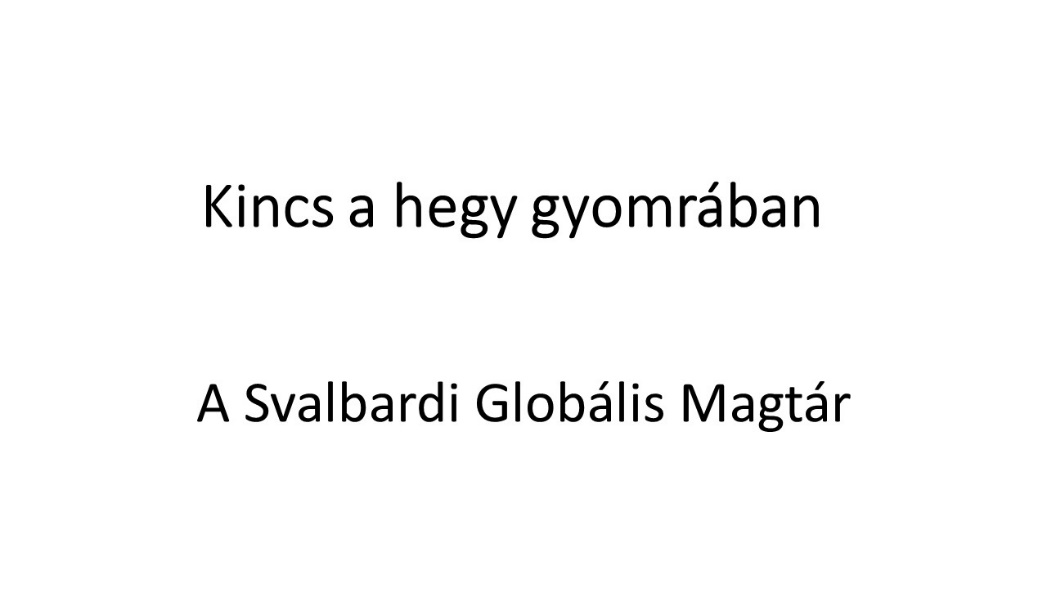 